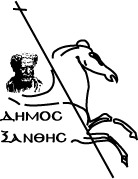 ΟΙΚΟΝΟΜΙΚΗ ΠΡΟΣΦΟΡΑ                                            ΕΠΩΝΥΜΙΑ: ………………………………………………………………………………………………………………………………………………………Δ/ΝΣΗ: ……………………………………………………………………………………………………………………………………………………………..ΤΗΛ. & ΦΑΞ: …………………………………………………………………………………………………………………………………………………….E-MAIL: …………………………………………………………………………………………………………………………………………………………….ΞΑΝΘΗ, …………/…………./……………..ΣΦΡΑΓΙΔΑ - ΥΠΟΓΡΑΦΗΕΛΛΗΝΙΚΗ ΔΗΜΟΚΡΑΤΙΑ ΔΗΜΟΣ ΞΑΝΘΗΣΣΧΟΛΙΚΗ ΕΠΙΤΡΟΠΗ Α΄ ΒΑΘΜΙΑΣ ΕΚΠ/ΣΗΣ Δ/ΝΣΗ: ΓΕΩΡΓΙΟΥ ΣΤΑΥΡΟΥ 20 ΞΑΝΘΗ Τ.Κ.67132 τηλ: 25410 65043 φαξ: 25410 65043e-mail: sepexan@gmail.com site: www.cityofxanthi.grΤΙΤΛΟΣ ΣΥΝΟΠΤΙΚΟΥ ΔΙΑΓΩΝΙΣΜΟΥ: «ΠΡΟΜΗΘΕΙΑ ΧΑΡΤΙΚΩΝ ΕΙΔΩΝ & ΓΡΑΦΙΚΗΣ ΥΛΗΣ ΕΤΟΥΣ 2017»ΠΡΟΫΠΟΛΟΓΙΣΜΟΣ: 59.994,67 € ΜΕ ΦΠΑΑ/ΑΠΕΡΙΓΡΑΦΗ ΕΙΔΟΥΣΜΟΝΑΔΑ ΜΕΤΡΗΣΗΣΠΟΣΟΤΗΤΑΤΙΜΗ ΜΟΝΑΔΑΣ ΣΕ ΕΥΡΩ ΧΩΡΙΣ ΦΠΑΣΥΝΟΛΟ ΣΕ ΕΥΡΩ ΜΕ ΦΠΑ1Φακέλους με αυτιάΤεμ.5002Φακέλους με λάστιχοΤεμ.5003Φακέλους διαφανείς με λάστιχοΤεμ.5004Φακέλους εμπορικούς κίτρινους Α5Τεμ.5005Φακέλους εμπορικούς κίτρινους Α4Τεμ.2506Φακέλους εμπορικούς κίτρινους Α3Τεμ.2507Κουτιά με λάστιχο fiber  ράχηΤεμ.2008Κουτιά με λάστιχο fiber  ράχηΤεμ.2009Κουτιά με λάστιχο fiber  ράχηΤεμ.20010Κλασέρ φαρδύ μέγεθος 8-32 πλαστικάΤεμ.30011Κλασέρ στενό μέγεθος 4-32 πλαστικάΤεμ.30012Καρφίτσες πίνακα ανακοινώσεωνΤεμ.5013Στυλό Bic 50 τεμ.Κτ.5014Μαρκαδοράκια 0,5 διάφορα χρώματα v5 12 τεμ.Κτ.5015Μαρκαδόρους με χοντρή μύτη12 τεμ.Κτ.5016Σελοτέιπ 15Χ33Κτ.5017UHU Stick μικρή 8 gr.Τεμ.5018Ξύστρες μεταλλικέςTεμ.10019Μολύβι faberΚτ.5020Χαρτί φωτοτυπικό Α4Κιβ.30021Χαρτί φωτοτυπικό Α3Κιβ.5022Ταμπόν N3Τεμ.5023Ταμπόν N2Τεμ.5024Μελάνι ταμπόνΚτ.5025Καρμπόν γραφομηχανής 100 φύλλαΠκ.126Ζελατίνες Γ'Τεμ.15027Ζελατίνες με τρύπα 100 τεμ.Πκ.48028Μαρκαδόρους υπογραμμίσεως φωσφορούχους Τεμ.10029Βιβλίο πρωτοκόλλου 400 φύλλα 25Χ35Τεμ.3030Μπλοκ σημειώσεων ριγέ Α4 21Χ29 80 Φ.Τεμ.5031Μπλοκ σημειώσεων μικρό 17Χ25 80 Φ.Τεμ.5032Χαρτάκια (κύβους) λευκάΤεμ.5033Χαρτάκια αυτοκόλλητα κίτρινα τετράγωναΤεμ.10034Διορθωτικά διπλάΤεμ.10035Συρραπτική μηχανή  Νο 10Τεμ.2036Συρραπτική μηχανή πενσάκι  Νο 64Τεμ.2037Συρραπτική μηχανή πενσάκι  Νο 126Τεμ.2038Διακορευτής μεσαίο μέγεθος για 408Τεμ.2039Ετικέτες αυτοκόλλητες διάφορα μεγέθη πακέτο 40 φύλλαΠκ.2040Φυλλάδα  25Χ35 200Φ.Τεμ.1041Φυλλάδα  21Χ30 200Φ.Τεμ.1042Φυλλάδα ευρετήριο 25Χ35 200Φ.Τεμ.1043Φυλλάδα ευρετήριο 21Χ30 200Φ.Τεμ.1044Καρφίτσες καλής ποιότηταςΚτ.10045Συνδετήρες Νο 3 100 τεμ.Κτ.10046Συνδετήρες Νο 4 100 τεμ.Κτ.10047Συνδετήρες Νο 5 100 τεμ.Κτ.10048Συρραπτικά συρματάκια Νο 10 Κτ.10049Συρραπτικά συρματάκια Νο 126 (24/6) - 10 τεμ.Κτ.10050Χαρτοκόπτες μεγάλους Τεμ.10051Ψαλίδι μικρόΤεμ.5052Ψαλίδι μεγάλοΤεμ.5053Ημερολόγιο επιτραπέζιο απλό γυρ.Τεμ.5054Βάση ημερολογίου απλήΤεμ.5055Ημερολόγιο σπιράλ 17Χ25 ημερήσιοΤεμ.5056Ημερολόγιο δερματόδετο 17Χ25 ημερήσιοΤεμ.1057Τετράδιο σπιράλ 17x25 2θ Τεμ.5058Μηχανικό μολύβι 0,5 RotringΤεμ.5059Μηχανικό μολύβι 0,7 RotringΤεμ.10060Μύτες μηχανικού μολυβιού 0,5 FaberΚτ.10061Μύτες μηχανικού μολυβιού 0,7 FaberΚτ.10062Συρραπτικά συρματάκια (2000-64)Κτ.10063Κλιπς Νο 312Κτ.10064Κλιπς Νο 311Κτ.10065Κλιπς Νο 310Κτ.10066Κλιπς Νο 308Κτ.10067Κλιπς Νο 30Κτ.10068Στυλό super b 12 τεμ.Κτ.5069Διορθωτική ταινία (μηχανισμός) PRΙTTΤεμ.10070Γομολάστιχες μεγάλες AL-20Κτ.4071Διακορευτής μεγάλο μέγεθοςΤεμ.4072Δίφυλλα πλαστικοποίησης Α3 100 τεμ.Τεμ.2573Χάρακας 30 cmΤεμ.10074Τρίγωνα (σετ)Σετ10075Βιβλίο πρωτοκόλλου 100 φύλλα 25Χ35Τεμ.5076Χαρτοκόπτες μικρούς (κοπίδια)Τεμ.10077Κόλλα LOGO στιγμής Τεμ.10078Μαρκαδοράκια 0,5 V Ball 12 τεμ.Κτ.1079Γωνίες αρχειοθέτησης χαρτ.Τεμ.10080Χαρτί φωτοτυπικό Α4 έγχρ. 5 πακέτα Κιβ.4081Βάση σελοτέιπ μικρήΤεμ.5082Βάση σελοτέιπ μεσαίαΤεμ.2083Καλάθι απορριμμάτων μεταλλικόΤεμ.2084Μαρκαδοράκι PILOT 0.7 μαύροΤεμ.5085Μαρκαδοράκι PILOT 0.7 μπλεΤεμ.5086Κομπιουτεράκι μικρό απλόΤεμ.5087Μαρκαδόροι ανεξίτηλοι με μπίλια Τεμ.5088Διαχωριστικά φύλλα 10 θεμάτων - Α4 μέγεθοςΣετ5089Διαχωριστικά φύλλα 5 θεμάτων - Α4 μέγεθοςΣετ5090Διαχωριστικά φύλλα ευρετήριο Α-Ω μέγεθος Α4Σετ5091Ευρετήριο τηλεφώνων απλόΤεμ.5092Πινέζες απλέςΚτ.15093Κουτί κοφτό πλαστικό - αρχειοθέτησης (πλαστική επένδυση των κλασέρ)Τεμ.5094Σελοτέιπ διαφανή σχεδίων 19Χ33Τεμ.10095Ετικέτες αυτοκόλλητες Α4 210Χ297mmΠκ.100 τεμ.5096Τετράδιο σπιράλ 17x25 3θΤεμ.10097Τετράδιο απλό 50 φύλλα 17Χ25Τεμ.25098Χαρτόνι κανσον 70Χ50 Τεμ.50099Χαρτόνι κανσονΤεμ.500100Χαρτόνι κανσον σχέδια 70Χ50 Τεμ.300101Χαρτόνια χρώματα 160 γραμ. Α4 250 φύλλα Πακ.50102Χαρτόνι κουσέ Τεμ.500103Χαρτόνι κουσέ  Τεμ.250104Χαρτόνι κουσέ Τεμ.100105Χαρτόνι οντουλέ 3Δ 50Χ70Τεμ.100106Χρυσοχάρτονο διπλής όψης 50Χ70Τεμ.100107Χαρτόνι κανσον ουράνιο τόξο 50Χ70Τεμ.100108Χαρτόνι οντουλέ 50Χ70 Τεμ.300109Χαρτόνι οντουλέ 50Χ70 κυματιστάΤεμ.300110Χαρτόνι οντουλέ 50Χ70 κυματιστά χρυσό - ασημίΤεμ.300111Χαρτόνι οντουλέ 50Χ70 ουράνιο τόξοΤεμ.200112Χαρτόνι οντουλέ 50Χ70 χρυσό - ασημίΤεμ.300113Χαρτί γκοφρέ 50Χ200Τεμ.200114Χαρτί βελουτέ μέτρουΤεμ.200115Χαρτί γλασέΤεμ.200116Χαρτί κυψελωτόΤεμ.200117Αφρώδες υλικόΤεμ.200118Τσόχα μέτρουΤεμ.100119Χρυσοχάρτονα απλά 50Χ70 Τεμ.200120Χρυσοκόλλες σωληνάριοΤεμ.50121Χρυσόσκονη βαζάκιΤεμ.50122Ψαλίδι παιδικό Τεμ.50123Ψαλίδι σχεδίωνΤεμ.50124Δακτυλομπογιές 6 τεμ.  Κτ.50125Διπλόκαρφα Νο 2Κτ.50126Διπλόκαρφα Νο 3Κτ.50127Κερομπογιές 12 τεμ.Κτ.50128Κόλλα στικ  Τεμ.50129Κόλλα στικ  Τεμ.50130Κόλλα υγρή σωληνάριο 125 mlΤεμ.50131Κόλλα υγρή σωληνάριο 35 mlΤεμ.50132Κουδουνάκια Τεμ.50133Κουδουνάκια Τεμ.50134Κουδουνάκια Τεμ.50135Μαρκαδόροι ανεξίτηλοι με μπίλιαΤεμ.50136Μαρκαδόροι διπλής γραφής 12 τεμ.Κτ.50137Μαρκαδόροι διπλής γραφής 24 τεμ.Κτ.50138Μαρκαδόροι λεπτοί 12 τεμ. Κτ.50139Μαρκαδόροι χοντροί 12 τεμ.Κτ.50140Μαρκαδόροι χοντροί 24 τεμ.Κτ.50141Μαρκαδόροι χρυσοί με μπίλια Τεμ.20142Μαρκαδόροι ασημί με μπίλια Τεμ.20143Μαρκαδόροι για ασπροπίνακα (board marker) επαναγεμιζόμενοιΤεμ.500144Ματάκια χειροτεχνίας Τεμ.50145Ματάκια χειροτεχνίας Τεμ.50146Ματάκια χειροτεχνίας Τεμ.50147Μπαλάκια φελιζόλ Τεμ.50148Μπαλάκια φελιζόλ Τεμ.50149Μπαλάκια φελιζόλ Τεμ.50150Μπαλάκια φελιζόλ Τεμ.50151Μπαλάκια φελιζόλ Τεμ.50152Γκλίτερ σετ30153Μπλοκ βελουτέ Τεμ.50154Μπλοκ κανσονΤεμ.50155Μπλοκ γλασέΤεμ.50156Νερομπογιές 24 τεμ.Κτ.50157Νερομπογιές 12 τεμ.Κτ.50158Ξυλομπογιά μεγάλη λεπτή 12 τεμ.Κτ.50159Ξυλομπογιά μεγάλη χοντρή 12 τεμ.Κτ.50160Πηλός Τεμ.50161Πηλός Τεμ.50162Πλαστελίνη  μονόχρωμηΤεμ.50163Πλαστελίνη 11 χρωμάτωνΚτ.50164Ράβδοι σιλικόνης Τεμ.50165Σύρμα πίπας 100 τεμ.Κτ.50166Σύρμα πίπας μεταλιζέ 40 τεμ. Κτ.50167Σύρμα χονδρό πίπαςΤεμ.- μέτρο50168Σύρμα χειροτεχνίας Τεμ.- μέτρο50169Τέμπερα 1000 mlΤεμ50170Ατλακόλ λίτρουΤεμ50171Πινέλα μικρά Ν. 4-6Τεμ50172Πινέλα μεγάλα Ν. 8-10Τεμ50173Δίφυλλα πλαστικοποίησης Α4 100 τεμ.Κτ.50174Χαρτοταινία  Χ Τεμ50175Χαρτοταινία  Χ 40 μέτρα Τεμ30176Ταινία διπλής όψης Τεμ30177Ταινία συσκευασίαςΤεμ50178Cd 10 τεμ.Τεμ50179Dvd 10 τεμ.Τεμ50180Χαρτί του μέτρου άσπρο Τεμ.- μέτρο500181Χαρτί του μέτρου μπλεΤεμ.- μέτρο500182Κορδέλες  Τεμ.50183Σελοφάν 70Χ100 Τεμ.30184ΓκλίτερΤεμ.30185Ξυλάκια - γλωσσοπίεστραΤεμ.30186Λάστιχο  Τεμ.30187Χόρτο 200 gr.Τεμ.30188Πούλιες Τεμ.30189Χάντρες Τεμ.30190Πολύχρωμα φτεράΤεμ.30191Σφουγγάρι ασπροπίνακαΤεμ.300192Πον - πον  50 τεμ.Τεμ.50193Πον - πον  35 τεμ.Τεμ.50194Χαρτί μέτρου καφέμέτρο500195Velchro μέτρου αυτοκόλλητο μέτρο100196Χρυσοχάρτονο διπλής όψης  50Χ70 Τεμ.150197Ημερολόγια πλακέ 12 φύλλωνΤεμ.1000198Μπαλόνια πακέτο 50 τεμ.Τεμ.60199Ενθύμια νηπίων Τεμ.400200Είδη διακόσμησης για γιορτές ΣΥΝΟΛΟ ΧΩΡΙΣ ΦΠΑ:ΣΥΝΟΛΟ ΧΩΡΙΣ ΦΠΑ:Φ.Π.Α. 24%:Φ.Π.Α. 24%:ΣΥΝΟΛΟ ΜΕ ΦΠΑ:ΣΥΝΟΛΟ ΜΕ ΦΠΑ: